KLASA:  400-01/23-01/05URBROJ:  2140-27-2-23-3Stubičke Toplice,  05.04.2023.Na temelju članka 289. Zakona o socijalnoj skrbi (Nar. nov. br. 18/22,  46/22 i 119/22) i članka 25. t. 3. Statuta Općine Stubičke Toplice (Službeni glasnik Krapinsko-zagorske županije br. 16/09, 9/13, 15/18 i 7/21), Općinsko vijeće Općine Stubičke Toplice na svojoj 17. sjednici održanoj dana 05. travnja 2023. godine donijelo je   ODLUKU O IZVRŠENJU SOCIJALNOG PROGRAMAOPĆINE STUBIČKE TOPLICE ZA RAZDOBLJE 01.01.2022. DO 31.12.2022. GODINEI.Općina Stubičke Toplice u proračunu za 2022. godinu osigurava sredstva za potrebe socijalne skrbi u iznosu  od  159.430,00 kuna, a u 2022. godine izvršeno je 138.283,65 kn.	Ovim Socijalnim programom, u okviru osiguranih sredstava, utvrđuju se prava utvrđena Zakonom o socijalnoj skrbi i druga prava i pomoći za osobe sa prebivalištem na području Općine Stubičke Toplice.II.Socijalnim programom za 2022. godinu raspoređuju se financijska sredstva koja se planiraju radi ostvarivanja prava sukladno Odluci o kriterijima za raspodjelu sredstava za potrebe socijalne skrbi (Službeni glasnik Krapinsko-zagorske županije br. 11/12, 2/14, 41/17 i 52A/18), Zakonu o socijalnoj skrbi (Nar. nov. br. 18/22, 46/22 i 119/22), Zakonu o odgoju i obrazovanju u osnovnoj i srednjoj školi (Nar. nov. br.  87/08, 86/09, 92/10, 105/10, 90/11, 5/12, 16/12, 86/12, 126/12, 94/13, 152/14, 07/17, 68/18, 98/19 i 64/20), Pravilniku o financiranju javnih potreba Općine Stubičke Toplice (Službeni glasnik Krapinsko-zagorske županije br. 23/15).	Izvori sredstava za financiranje aktivnosti koje obuhvaća socijalni program je proračun Općine – opći prihodi i primici i prihodi za posebne namjene.III.Predsjednik Općinskog vijećaOpćine Stubičke TopliceTomislav MlinarićDostaviti:Arhiva, ovdje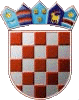 REPUBLIKA HRVATSKAKRAPINSKO-ZAGORSKA ŽUPANIJAOPĆINA STUBIČKE TOPLICEOPĆINSKO VIJEĆERedni brojOblik socijalne pomoćiStavka u proračunuPrva izmjena Plana za 2022. godinu (kn)Prva preraspodjelaza 2022. (kn)Izvršenje 31.12.2022. (kn)Podmirenje troškova stanovanjaA1018014.880,005.180,005.150,74Poklon paketi - namirnice i kućne potrepštineA1018028.000,008.000,004.366,75Jednokratne novčane naknadeA10180320.000,0020.000,0018.965,05Jednokratna novčana naknada za novorođenčeA10180460.000,0061.000,0061.000,00Prehrana u školskoj kuhinjiA10180515.000,0017.600,0017.535,00Pogrebni troškoviA1018061.500,000,000,00Prijevoz pokojnikaA1018073.000,000,000,00Grobno mjesto na groblju u Donjoj StubiciK1018012.650,002.650,002.625,00Pomoć obitelji Domitrek iz Pile stradaloj u požaruA10180845.000,0045.000,0028.641,11UKUPNO:160.030,00 159.430,00138.283,65